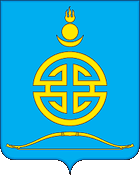 ДУМА ГОРОДСКОГО ОКРУГА «ПОСЕЛОК АГИНСКОЕ»РЕШЕНИЕот 29 апреля 2022 года									     № 31п. АгинскоеОб отчете Главы городского округа «Поселок Агинское», о результатах его деятельности, деятельности администрации городского округа «Поселок Агинское» за 2021 год, в том числе о вопросах поставленных Думой городского округа «Поселок Агинское»В соответствии с Федеральным законом от 06 октября 2003 года № 131-ФЗ «Об общих принципах организации местного самоуправления в Российской Федерации», Уставом городского округа «Поселок Агинское», Положением «О ежегодном отчете Главы городского округа «Поселок Агинское», о результатах его деятельности, деятельности администрации городского округа «Поселок Агинское», в том числе о вопросах, поставленных Думой городского округа «Поселок Агинское», утвержденным решением Думы городского округа «Поселок Агинское» от 28 апреля 2011 года № 281, Дума городского округа «Поселок Агинское»решила:1. Утвердить отчет Главы городского округа «Поселок Агинское», о результатах его деятельности, деятельности администрации городского округа «Поселок Агинское» за 2021 год, в том числе о вопросах поставленных Думой городского округа «Поселок Агинское» согласно приложению.2. Настоящее решение вступает в силу со дня его принятия.Председатель Думыгородского округа «Поселок Агинское»			         Б.Д. БадмацыреновПриложение крешению Думы городскогоокруга «Поселок Агинское»от 29 апреля 2022 года № 31ОтчетГлавы городского округа «Поселок Агинское»,о результатах его деятельности, деятельности администрации городского округа «Поселок Агинское» за 2021 год, в том числе о вопросах поставленных Думой городского округа «Поселок Агинское»Основные направления деятельности администрации городского округа «Поселок Агинское» в 2021 году были определены общегосударственными и региональными приоритетами, федеральными и региональными целевыми программами, посланием Президента Российской Федерации, ежегодным посланием Губернатора Забайкальского края. Деятельность администрации велась в рамках вопросов местного значения, установленных Федеральным Законом от 06.10.2003 года № 131-ФЗ «Об общих принципах организации местного самоуправления в Российской Федерации» и полномочий, определенных Уставом городского округа «Поселок Агинское», нормативных правовых актов принятых Думой городского округа «Поселок Агинское», а также переданных законами Забайкальского края. Приоритеты формировались исходя из необходимости повышения уровня и качества жизни населения, создания условий для позитивных изменений в экономике и социальной сфере городского округа, дальнейшего совершенствования административного управления, бесперебойного функционирования систем жизнеобеспечения, повышения эффективности использования бюджетных средств.Раздел 1. Краткая характеристика социально-экономического положения в городском округе, основные направления деятельности, положительная и отрицательная динамика в сравнении с предыдущим периодомОсновными индикаторами, характеризующим социально-экономическое положение городского округа «Поселок Агинское», остаются демографические показатели.В последние годы в городском округе наблюдается устойчивый демографический рост. Численность постоянного населения городского округа по состоянию на 1 декабря 2021 года составила 18 530 чел., на 1 января 2021 года составляла 18 392 чел.За прошедший 2021 год за период январь-ноябрь родилось 270 детей, за 2020 год родилось 331 детей. Наблюдается снижение рождаемости. По числу умерших сведений по городскому округу «Поселок Агинское» на данный момент отсутствуют и находятся в стадии подготовки в органах статистики. В городском округе «Поселок Агинское» с 2020 года наблюдается положительная динамика в миграции, так и в 2021 году. Число прибывших в 2021 году составило 720 человек, тогда как убывших – 692 человека (+28).Уровень официальной безработицы в городском округе на 01.01.2022 г. по сравнению с 01.01.2021г. снизился и составил 2,43%. Численность зарегистрированных безработных граждан на начало текущего года 204 человек, что ниже прошлогоднего уровня на 167 человек, численность граждан, обратившихся за содействием в поиске подходящей работы  - 236 человек, количество заявленных вакансий – 85 ед.За 2021 год средняя заработная плата работников организаций городского округа (без субъектов малого предпринимательства) увеличилась на 6,5 % и составила 39 932,30 руб. В сфере промышленного производства объем отгруженных товаров собственного производства, выполненных работ и услуг собственными силами по крупным и средним организациям за период с января по сентябрь 2021 года составил 198 224,6 тыс.руб., темп роста к аналогичному периоду 2020 года – 20,49 %. Планом мероприятий по реализации стратегии социально-экономического развития городского округа «Поселок Агинское» (далее - План), утвержденного решением Думы городского округа «Поселок Агинское» от 28  декабря 2018 года № 670 с учетом внесенных изменений, определены основные направления деятельности администрации городского округа «Поселок Агинское» на период до 2030 г.План носит комплексный характер, охватывает все основные сферы деятельности органов местного самоуправления городского округа «Поселок Агинское» и направлен на проведение социально-экономической политики городского округа «Поселок Агинское» в интересах жителей городского округа и повышение качества жизни посредством реализации комплекса мероприятий с учетом возможностей бюджета городского округа «Поселок Агинское». На 2021 г. утверждено 23 муниципальные программы. Запланированный объем финансирования из всех уровней бюджетов составил 96 108,66 тыс. руб., в том числе: из федерального бюджета 26 990,05 тыс.руб.; из краевого бюджета – 19 348,10 тыс. руб.; из местного бюджета – 49 400,24 тыс. руб.; внебюджетные источники – 370,27 тыс. руб.На реализацию мероприятий на 2021 год направлено 94 755,74 тыс.руб., что составляет 98,59 % от запланированного объема финансирования:Раздел 2. Мероприятия по исполнению полномочий по решению вопросов местного значения в сфере экономики и финансов, социальной сфере, сфере жизнеобеспечения, общественной безопасности, о результатах взаимодействия с представителями институтов гражданского общества и т.д.Одним из основных показателей эффективности работы городского округа «Поселок Агинское» является обеспечение бюджетного процесса.Бюджет 2021 года направлен на исполнение первоочередных расходных обязательств: заработная плата, страховые взносы, коммунальные услуги и публичные нормативные обязательства.Исполнение по доходам составило 845 820,73 тыс. руб., из них собственные доходы – 174 369,70 тыс. руб., безвозмездные поступления от других уровней бюджетной системы РФ – 671 457,44 тыс. руб.Расходная часть бюджета исполнена на 99,14 % при уточненных назначениях – 851 753,07 тыс. руб., фактическое исполнение – 844 461,11 тыс. руб.  В 2021 году на общегосударственные вопросы профинансировано 66 567,64 тыс. руб., обслуживание государственного (муниципального) долга – 65,57 руб., на национальную безопасность и правоохранительную деятельность – 3 192,41 тыс. руб., на национальную экономику – 34 978,49 тыс. руб., на жилищно-коммунальное хозяйство – 45 434,09 тыс. руб.; на образование – 647 167,27 тыс. руб., на культуру, кинематография – 17 573,08 тыс. руб., на социальную политику – 29 155,03 тыс. руб., на физическую культуру и спорт – 393,0 тыс. руб.  На реализацию 23 муниципальных программ из местного бюджета выделено 48 196,39 тыс. руб. от запланированных 49 400,24 тыс. руб., что связано с экономией по процедурам  проведенных закупок  согласно № 44-ФЗ «О контрактной системе в сфере закупок товаров, работ, услуг для обеспечения государственных и муниципальных закупок».В  2021 г. не была допущена приостановка операций по лицевым счетам учреждений. Постоянно проводилась работа по снижению кредиторской задолженности по заработной плате и социальным выплатам гражданам.Так, на 1 января 2022 года кредиторская задолженность, включая краевой бюджет составляла 46 088,4 тыс. руб., в том числе просроченная отсутствует.В течение отчетного года пресс-службой администрации велась работа по освещению деятельности Главы и администрации поселка Агинское. Ежедневно размещались информационные материалы на официальный сайт, средняя посещаемость сайта составляет 2300 сеансов за год,  велась работа со средствами массовой информации (телевидение, радио, окружные газеты). 1 раз в месяц выпускалась муниципальная газета «Агинское сегодня+». Ведется регулярная переписка в интернет-приемной.В течение года в приемную Главы городского округа по данным системы электронного документооборота поступило более 1500 обращений граждан и более 7000 тысяч писем органов исполнительной власти и организаций, на личном приеме принято более 100 человек. В течение 2021 года Главой городского округа проведено 4 встреч с жителями, общее количество присутствующих 54 человека; 18 встреч с образовательными организациями с общим количеством присутствующих 745 человек. Издано 936 постановлений и 668 распоряжений, внесено на рассмотрение 43 проектов решений Думы городского округа.Проводятся мероприятия по переводу муниципальных услуг в электронный вид, в настоящее время предоставляется порядка 80 услуг, 10 в Агинском филиале МФЦ Забайкальского края (выдача справок о составе семьи, на субсидию, твердое топливо, в Пенсионный фонд, адресные справки, о размере отапливаемой площади, выписки из домовой книги; прием заявлений, постановка на учет и зачисление детей в образовательные учреждения, выдача актов присвоения почтового адреса, согласование перепланировки жилого и нежилого помещения, передача жилых помещений в порядке приватизации; справки, касающиеся предоставления земельных участков). Ежеквартально проводятся заседания межведомственных комиссий: антикоррупционной, антинаркотической, антитеррористической, по безопасности дорожного движения, совет по противодействию пьянству и алкоголизму, административная комиссия - это совместная работа МО МВД Роcсии «Агинский», прокуратуры Агинского района, ГАУЗ «АОБ», ФСБ. Ежемесячно проводится межведомственная комиссия по мобилизации налоговых доходов в бюджет городского округа и контролю за соблюдением налоговой дисциплины, выплатой заработной платы. Это совместная работа с налоговой инспекцией, пенсионным фондом и фондом социального страхования.В связи с пандемией новой коронавирусной инфекции Covid-19 в течение 2020 года постоянно проводились рейды межведомственных комиссиий по профилактике инфекции по организациям, предприятиям торговли, общественного питания и услуг.Деятельность в сфере жилищно-коммунального хозяйства, строительства, промышленности, транспорта, энергетики и связи осуществляется комитетом ЖКХ и строительства.На территории городского округа «Поселок Агинское» находятся 12 муниципальных котельных различной мощности, которые обслуживают на основании концессионных соглашений две теплоснабжающие организации: ООО «Теплосервис», ООО «Тепловик». В отчетном году в рамках концессионных соглашений за счет собственных средств теплоснабжающих организаций произведены работы по ремонту котельных на общую сумму  3 100,802 тыс. руб. В рамках муниципальной программы «Мероприятия по модернизация объектов коммунальной инфраструктуры городского округа «Поселок Агинское» на 2021 год» были проведены следующие мероприятия: приобретение котла КВм 2,0 в котельной «Ромашка»; приобретение котла КВм 2,5 в котельную «АПК»; ремонт накопительной емкости водокачки «ДСУ» по ул. Заводская, 6а; установка дымовой трубы котельной «Домоуправление» д-630 мм, высота 25 метров; приобретение и поставка дымовой трубы на котельную «Центральная» Ду 920*8 мм. длиной 30 метров; приобретение и поставка котла КВм 2.0 в котельную «Центральная»; демонтаж, монтаж дымовой трубы (d=920 мм, L=30 м) центральной котельной; приобретение повышающего насоса V 1605-1/16/E/S/400-50 на водокачку «Западный 4»; приобретение двух дымососов ДН-9-1500 (правый) на котельную «Северная»; приобретение дымососа ДН-9-1000 (левый) на котельную «АСШ №4»; приобретение насоса ЭЦВ 6-12-105 (двиг 5,5 кВт) на водокачку «Домоуправление».В 2021 году обслуживанием и содержанием  электросетей городского округа «Поселок Агинское»  занималось МП «Служба энергетики», которое обслуживало воздушные линии 10 кВ – Базальтовый завод (5,6 км) и прочие объекты (3,335 км.), 0,4 кВ общей протяженностью 10,25 км; уличное освещение общей протяженностью 54,49 км. с общим количеством светильников – 1174 шт., а также 9 трансформаторных подстанций. Для содержания электросетей городского округа «Поселок Агинское» в 2021 году было заключено 2 муниципальных контракта  на сумму 2 500,00 тыс. руб.Обеспечением водоснабжения поселка занимается МП «Водоснабжение», в ведение которого находятся 34 источника водоснабжения. Основной проблемой муниципального предприятия является  изношенность сетей и подвижного состава, в его ведении находится три водовоза.В поселке 41 многоквартирных домов, находящихся на непосредственном управлении, из них 1 признан аварийным по адресу ул. Клименко, д. 13. Содержанием общего имущества, вывозом сточных вод у многоквартирных домов занимается ООО «Жилсервис». В 2021 году был проведен капитальный ремонт фундамента 1 многоквартирного дома по ул. Комсомольская, 15.В течение 2021 года выдано 16 разрешений на строительство, 16 разрешений на ввод в эксплуатацию, 76 уведомлений по планируемому строительству, 35 уведомлений об окончании строительства. За 2021 год ввод жилья составил 22 жилых домов общей площадью 2 434 кв.м.В отчетном году чрезвычайных ситуаций в сфере жилищно-коммунального хозяйства не зарегистрировано. Объекты топливно-энергетического комплекса работали в штатном режиме.Уличная дорожная сеть городского округа «Поселок Агинское» составляет 153,297 км. автомобильных дорог местного значения из них: асфальтобетонное покрытие 46,548 км, гравийное покрытие 56,299 км,  проселочная дорога 50,450 км.В настоящее время состояние автомобильных дорог местного значения общего пользования городского округа «Поселок Агинское» не обеспечивает безопасность дорожного движения на должном уровне. Износ автодорог общего пользования является следствием их эксплуатации без капитального ремонта, а лишь ежегодными ямочными работами с момента строительства асфальтобетонных покрытий. В 2021 году проведены следующие мероприятия: ремонт улиц – пер. Мирный, ул. Ленина (2 очередь), ул. Питомник, пер. Питомник, ул. Найдано и ул. 1-я Ветеранская; установка светильников; содержание и текущий ремонт улично-дорожной сети. В 2021 году лимит муниципального дорожного фонда утвержден в размере 10 900,00 тыс. рублей.Существующие недостатки автомобильных дорог местного значения общего пользования  -  такие как выбоины, глубокие трещины, поперечные одинокие трещины, шелушение, колейность, разрушение кромки покрытия делают дорожное движение некомфортными и аварийноопасным. Из-за недостаточного финансирования, увеличения интенсивности дорожного движения, отсутствия системы ливневого водоотвода улиц сохраняется изношенность дорог и небезопасные условия на дорогах нашего поселка. За 2021 год МП «Ага автотранс», оказывающим услуги пассажироперевозок, перевезено 161 874 человек, из них по льготной категории 84 350 человек. Основная проблема предприятия – изношенность подвижного состава.По санитарной  очистке территории городского округа «Поселок Агинское» в 2021 году были выполнены работы на сумму 7 124,88 тыс. рублей. По благоустройству общественных территорий были проведены работы по комплексному проекту благоустройства общественной территории «Площадь Бабжа Барас Баатар» (набережная). РеК мероприятиям, позволившим обеспечить благоустройство территории городского округа «Поселок Агинское», отнесены: содержание мест захоронений; ликвидация мест несанкционированного размещения ТКО; ремонт палисадников, систем ливневого водоотведения, памятников, мемориалов, обелисков и прочих элементов благоустройства; озеленение, охрана и уборка зеленых насаждений (с отгонным выпасом животных с общественных территорий); формовочная обрезка деревьев и кустарников; содержание и техническое обслуживание фонтанов; новогоднее благоустройство ледового городка; ремонт и содержание сетей уличного освещения и объектов электрохозяйства.В 2021 году продолжена работа по реализации федеральной программы «Формирование современной городской среды». На финансирование программы «Формирование современной городской среды»  было выделено  10 582,99 тыс.руб. В рамках реализации мероприятий программы был заключен 1 муниципальный контракт.В 2021 г. проведены следующие работы:В рамках центра экономического роста «Агинский»: ремонт автомобильных дорог местного значения по пер. Мирный и по ул. Ленина (2 очередь);В рамках подготовки к осенне-зимнему периоду: приобретение котлаКВм 2.0 в котельную «Ромашка»; приобретение котла КВм 2,5 в котельную «АПК»; ремонт накопительной емкости  водокачки «ДСУ» по ул. Заводская, 6а; установка дымовой трубы котельной «Домоуправление» п. Агинское д-630 мм, высота 25 метров; приобретение и поставка дымовой трубы на котельную «Центральная» Ду 920х8 мм. длина 30 метров; приобретение и поставка котла КВм 2.0 в котельную «Центральная»; демонтаж и монтаж дымовой трубы(d= 920 мм,L= 30 м) центральной котельной; приобретение повышающего насоса  V 1605-1/16/E/S/400-50 на водокачку «Западный 4»; приобретение двух дымососов ДН-9-1500 (правый) на котельную «Северная»; приобретение дымососа ДН-9-1000 (левый) на котельную «АСШ №4»; приобретение насоса ЭЦВ 6-12-105 (двиг 5,5 кВт) на водокачку «Домоуправление»; приобретение 3 насосов ЭЦВ 6-10-110 и 1 насоса ЭЦВ 4-8-75.В рамках государственной программы «Комплексное развитие сельских территорий» по основному направлению «Благоустройство сельских территорий» - проект «Организация ливневых стоков в пгт. Агинское по ул. Стадионная»;В рамках подготовки к проведению Международного бурятского фестиваля «Алтаргана-2020»: ремонт фасада здания Музея природы, а также внутренние работы; обустройство пешеходной зоны улиц Комсомольская и Ленина; организация юрточно-палаточного городка «Алтан бууса».В рамках регионального проекта «Формирование комфортной городской среды» - площадь Бабжа Барас Баатар (набережная).Мероприятия в рамках реализации ЗЗК «О государственной поддержке развития пгт. Агинское – административного центра АБО ЗК» - обустройство коллектора ул. Дорожная, в т.ч. оплата государственной экспертизы; приобретение и установка светодиодных светильников; озеленение; ремонт палисадников; приобретение транспортного средства (автобус ПАЗ).А также: ремонт здания учебного корпуса №2 МОУ «АСОШ №2», установка детской площадки на сквере «Алдара Цыденжапова».По данным Федеральной налоговой службы, по состоянию на 10 января 2022 г., на территории городского округа «Поселок Агинское» зарегистрировано 596 субъектов малого и среднего предпринимательства, из которых 118 юридических лиц и 478 индивидуальных предпринимателей. Наибольшее число зарегистрировано в сфере торговли – 42 %. Численность субъектов малого и среднего предпринимательства городского округа «Поселок Агинское» выше уровня 2020 г. на 42 субъекта МСП.Впервые за последние годы наблюдается увеличение численности предпринимателей. Если на 01 января 2014 г. число зарегистрированных предпринимателей составляло  862 единицы, то на 10 января 2021 г. составлял 539 единицы и на 10 января 2022 г. уже 596 единиц.Поступления налоговых платежей в бюджет городского округа от деятельности субъектов малого и среднего предпринимательства в 2021 г. увеличились по сравнению с 2020 г. на 171 %  и составили  23,7 млн. руб.В городском округе «Поселок Агинское» поддержка малого и среднего предпринимательства осуществляется в рамках муниципальной программы «Поддержка малого и среднего предпринимательства в городском округе «Поселок Агинское» на 2021 год», утвержденной постановлением администрации городского округа «Поселок Агинское» от 30.10.2020 года №532. В рамках муниципальной программы на постоянной основе оказываются консультационная поддержка, информационная поддержка предпринимательства через средства массовой информации (газета администрации городского округа «Поселок Агинское» «Агинское сегодня +», официальный сайт городского округа «Поселок Агинское» и группа «Предприниматели ГО Агинское» мессенджера Viber), а также мероприятия для начинающих предпринимателей и безработных граждан для привлечения их в сферу предпринимательства.Привлекаются субъекты малого бизнеса к участию в закупках товаров (работ, услуг) для муниципальных нужд – в 2021 году количество субъектов малого предпринимательства, принявших участие в размещении муниципального заказа, составило 200 ед., что на 20 ед. меньше, чем в 2020 г. Ими было заключено 63 контракта.В целях эффективной политики в сфере развития малого и среднего предпринимательства действует Совет по поддержке предпринимательства при Главе городского округа «Поселок Агинское» (постановление администрации городского округа «Поселок Агинское» от 26.05.2017 г. № 295). Совместно с Советом по поддержке предпринимательства в 2021 году проведена акция «Солдатский паек». Продолжилась работа по организации продовольственных и непродовольственных ярмарок. За отчетный период проведены 12 сельскохозяйственных ярмарок выходного дня, 2 универсальные праздничные, посвященные празднованию Сагаалгана и Дню Победы и 1 непродовольственная выставка-ярмарка «Домоведение». Ярмарки выходного дня, проводимые возле центрального стадиона, стали традиционными и пользуются большим спросом у населения, главным преимуществом которых являются не только цены, но и качество продукции. Покупателям предлагается большой ассортимент мясной и молочной продукции, а также рыба, мед, яйцо, овощи. Объем выручки ярмарок в 2021 г. составил около 2,5 млн. рублей.Одной из важнейших задач администрации городского округа является эффективная организация закупок для муниципальных нужд. 20 апреля 2017 года  между городским округом «Поселок Агинское»   и Забайкальским краем подписано Соглашение об определении поставщиков (подрядчиков, исполнителей). Согласно соглашению городской округ в соответствии с Федеральным законом от 05 апреля 2013 года №44-ФЗ «О контрактной системе в сфере закупок товаров, работ, услуг для обеспечения государственных и муниципальных нужд»  передает осуществление полномочий по определению поставщиков (подрядчиков, исполнителей) для муниципальных и иных заказчиков. Уполномоченным органом на осуществление закупок в 2021 году проведено 83 закупочных процедур. Заключено 65 муниципальных контрактов на общую сумму 79,458 млн. руб. , что на 66 млн. 219 тыс. меньше, чем в предыдущем году.  Экономия по итогам всех проведенных процедур составила 10,900 млн. руб. , что на 5 млн. меньше чем в 2020 году. Отдельным направлением деятельности администрации является бесплатное предоставление в собственность земельных участков льготным категориям граждан, к которым относятся: - граждане, имеющие трех и более детей в возрасте до 18 лет;- дети-инвалиды, либо семьи, имеющие ребенка-инвалида;- граждане, признанные нуждающимися в жилом помещении (молодая семья, до 30 лет).Остается острой проблема того, что граждане льготной категории, получившие бесплатно земельные участки, не регистрируют их в собственность. Невостребованные, незарегистрированные участки передаются следующим очередникам, которых на сегодняшний день зарегистрировано 550 человек.Земельные участки льготной категории граждан предоставляются в микрорайоне «Таможня-Автодром». Кроме льготной категории граждан, на общих основаниях в 2021 году земельные участки в аренду под ИЖС получили 35 заявителей. За отчетный период принято более 100 заявлений, касающихся выделения земельных участков в собственность и в аренду.По федеральной программе «Дальневосточный гектар» за период 2019-2021 гг. принято 19 заявлений. Из них заключено 7 договоров безвозмездного пользования земельным участком. На сегодняшний день открыто 2 земельных участка для предоставления в безвозмездное пользование.В 2020 году проведены работы по разработке проекта планировки и проекта межевания территории жилого района «Хусатуй» городского округа «Поселок Агинское». Земельные участки планируются для предоставления льготным категориям граждан.В 2021 году МП «Ипотечное жилищное кредитование» рассмотрено 23 заявления о предоставлении ипотечного займа, по результатам рассмотрения которых удовлетворено 18 заявлений, на общую сумму займа 15 млн. 285 тыс. руб., из которых: 13 физическим гражданам, с которыми заключены договора займа на сумму 9 млн. 200 тыс. руб. (на строительство и  реконструкцию жилого дом – 7 договора на сумму 5 млн. 600 тыс. руб., на   ремонт жилого дома – 3 договора на сумму 1 млн. 500 тыс. руб., на приобретение жилья – 3 договора на сумму 2 млн. 100 тыс. руб.)  и 5 юридическим лицам на сумму 6 млн. 085 тыс. руб. Процентная ставка по выданным займам равна 10 % годовых.При администрации городского округа «Поселок Агинское» работают Совет ветеранов поселка, Совет женщин «Агинчанка», Общество инвалидов, Совет Молодежи. В поселке проживают 1 участник войны, 20 вдов УВОВ, 24 участника боевых действий, 23 ветерана ВОВ, 1195 ветеранов труда, 3 человека, пострадавших от репрессий, 63  инвалида 1 группы, 263 инвалидов 2 группы, 294 инвалидов 3 группы, 69 детей - инвалидов.За 2021 год жилищной комиссией проведено 14 заседаний по заявлениям граждан. Включено в список нуждающихся в жилом помещении 6  человек, снято с учета  по разным основаниям 34 человека. В учете по обеспечению жильем молодых семей в списках 114 чел.  По итогам учета нуждающихся в жилых помещениях, предоставляемых по договору социального найма, в очереди состоит 468 чел.В рамках муниципальной программы «Обеспечение жильем молодых семей на 2021 год» произведено финансирование социальной выплаты по свидетельствам, выданным 34 семьям в общей сумме 17 505,34 тыс. руб.Ведется работа по  выдаче справок о составе семьи, на иждивенцев, в Пенсионный Фонд, справок на наследодателя, справок на твердое топливо, выдачи характеристик, выписок из домовых книг, выписок из похозяйственных книг, адресных справок,  справок о наличии скота, справок о принадлежности скота, ведется учет поголовья скота.  Выдано за год :10 545 справок о составе семьи, на иждивенцев, в ПФР, нотариусу, выписок из домовых книг;на забой КРС, свиней – 135;справок о наличии ЛПХ – 133;характеристик по личному обращению граждан – 78;ответы на запросы МО МВД «Агинский», Следственный отдел, Отдел судебных приставов, Следственный комитет - 276.Продолжают свою работу два учреждения культуры – МУК «Музей природы» и МУК «Агинский театр ДалиТЭ». В состав МУК «Агинский театр ДалиТЭ» входят творческие коллективы «Гуламта» и «Сансара».  В рамках федерального проекта «Театры малых городов» всероссийской политической партии «Единая Россия», ориентированной на поддержку деятельности муниципальных театров в городах с численностью населения до 300 тысяч человек, из регионального и местного бюджетов были выделены денежные средства в размере 2 461,01 тыс. руб. на постановку спектакля «Смешные жеманницы» и укрепление материально-технической базы. За 2021 год в МУК «Музей природы» проведено 450 экскурсий и 10 массовых мероприятий с привлечением 4844 участника. Оба учреждения культуры адаптированы для инвалидов и иных маломобильных групп населения.12 июня 2021 года в день празднования Дня России в Музее природы городского округа «Поселок Агинское» состоялось торжественное открытие проекта «Музейный дворик». Музейный дворик – это комфортная, благоустроенная многофункциональная среда для жителей и гостей поселка Агинское. Создание дворика оказалось возможным  благодаря победе коллектива музея в конкурсе грантов Губернатора Забайкальского края на развитие гражданского общества  по направлению «Развитие территории».В рамках гранта на прилегающей к музею территории созданы литературная, шахматная и детская зоны, а на фасад здания нанесены лучшие фрагменты рисунков победителей конкурса «Природа Забайкалья». В технике граффити здесь изображены природные объекты Забайкальского края – национальный парк «Алханай» и заказник Агинская степь.Проведены традиционные культурно-спортивные массовые мероприятия - традиционная зимняя спартакиада среди организаций и учреждений ГО «Поселок Агинское»; открытое первенство ГО «Поселок Агинское» по хоккею с шайбой; Лыжня России-2021; подготовка и участие команды ГО «Поселок Агинское» в Чемпионате АБО на призы памяти героя Советского союза Базара Ринчино; проведение Х открытого первенства ГО «Поселок Агинское» по хоккею с шайбой среди школьников на призы памяти Героя России Алдара Цыденжапова; открытое первенство ГО «Поселок Агинское» по Русскому жиму и т.д.По итогам проводимой работы по пропаганде  здорового образа жизни среди всех слоев населения и внедрения практики сдачи норм ГТО для всех возрастных категорий, вовлечено 45,0 % населения к занятиям физической культурой и спортом.Молодежный Совет в 2021 г. принимал самое активное участие в жизни городского округа «Поселок Агинское». За счет муниципальной программы «Развитие молодежной политики в городском округе «Поселок Агинское» на 2021 год» были проведены мероприятия ко Дню Молодежи, серия интеллектуальных игр с работающей молодежью «Ага-интеллект» и акция "Блокадный хлеб", а также приобретение единой формы для Молодежного совета.Из-за угрозы распространения новой коронавирусной инфекции Covid-19 Молодежным Советом в 2020 году была запущена акция «Звонок» для одиноких пожилых людей старше 65 лет в целях организации доставки продуктов питания и лекарств на дом, которая продолжилась и в 2021 году. Молодежный совет присоединился к всероссийской акции «Мы вместе», оказывая волонтерскую помощь всем нуждающимся. В составе волонтеров поселка 85 человек, в том числе члены Молодежного совета и волонтеры-медики. Восемь жителей поселка Агинское награждены памятной медалью «За бескорыстный вклад в организацию Общероссийской акции взаимопомощи «МыВместе». Волонтеры оказывали помощь в доставке продуктов и медикаментов пенсионерам, а семьям с детьми формировали и передавали продуктовые наборы.Также Молодежным Советом были организованы различные акции, прямые эфиры, онлайн-конкурсы, встречи и т.д.С января по декабрь 2021 года в акциях и мероприятиях молодежной политики приняли участие более 1800 человек. Денежные средства, которые были заложены в муниципальной программе на этот период, освоены полностью. Образовательная политика в ГО «Поселок Агинское» в 2021 году была направлена на повышение качества образования и воспитания. Решение данных задач осуществлялось через обновление содержания, технологий и средств образования и воспитания учащихся,  инфраструктурное развитие, новые формы и виды взаимодействия образовательных организаций  и общества.В 2021 году в городском округе «Поселок Агинское» услуги по дошкольному образованию предоставляли 11 дошкольных образовательных организаций и 1 школа.  Общий охват дошкольным образованием на конец года составил 1392 ребенка, из них в ДОУ – 1352 детей, в общеобразовательных организациях (Агинская СОШ №1) – 40 детей.Общая численность детей в возрасте 1-6 лет, стоящих на учете для определения в муниципальные дошкольные образовательные учреждения составляет 183 детей (на 01.12.2021 г.), что больше значения показателя 2020 года на 94 ребенка.Решением вопроса снижения очерёдности в ДОУ может явиться строительство нового здания детского сада. Под строительство детского сада на 120 мест отведен земельный участок 9000 кв. м., по адресу ул. Таможенная, д. 57 с кадастровым номером 80:1:180129:532. В ООО «Энергопроект» разработана Проектно-сметная документация, пройдена государственная экспертиза.Материально-техническое и информационное обеспечение дошкольных образовательных организаций осуществляется в соответствии с требованиями  ФГОС ДО и основных образовательных программ.В 2021 году Администрацией поселка проведена  большая работа по устранению острых проблем материально-технического оснащения. В рамках реализации мероприятий по проекту «3000 добрых дел» установлено видеонаблюдение  в детские сады «Ручеек», «Малыш», «Родничок», «Ульгэр» и в ряде школ (АСОШ №1 и АСОШ №2) на сумму 2,7 млн. руб., в соответствии с требованиями антитеррористической защищенности установлены домофоны в ДОУ «Туяа», «Багульник», «Аленький цветочек», «Далай» на общую сумму 1,5 млн. руб. Проведена замена забора в ДОУ «Звездочка», ремонт крыши в МДОУ «Ромашка» (500,0 тыс. руб.), закуплено оборудование, мебель, оргтехника.Также в рамках проекта установлены окна в Агинской окружной гимназии-интернат на 1 200,0 млн. руб., проведен ремонт здания корпуса №2 АСОШ №2 на сумму  8,5 млн. руб, заменены светильники в АСОШ №4 на сумму 375 тыс. руб. Таким образом,  освоены средства на общую сумму 18,5 млн. руб.Инфраструктура общего образования городского округа «Поселок Агинское» включает 5 образовательных организаций: 4 средних общеобразовательных учреждения и 1 общеобразовательная гимназия-интернат. Образовательные программы начального общего, основного общего и среднего общего образования на конец 2021 года осваивали 4375 учащихся, в том числе 40 учащихся предшкольной подготовки  МАОУ «АСОШ № 1».Ежегодно в августе-сентябре сотрудниками комитета образования, социальными педагогами школ  проводится акция «Все дети в школу». Всего обследовано более 2000 семей. По итогам акции не обучающихся детей не выявлено.В четырех школах (Агинская СОШ№1, №2, №3, №4) обучение осуществляется в две смены. Наблюдается переуплотнение классов и нехватка учебных кабинетов. В первую смену обучаются 3422 учащихся, во вторую смену всего обучается  в этом учебном году 953 учащихся, из них 697 учащихся начальной школы и 285 учащихся основной школы.В связи с ростом числа обучающихся, вызванных демографическим фактором в перечень объектов по реализации мероприятий, проводимых Министерством просвещения РФ в рамках государственной программы «Развитие образования» включено  строительство школы на 800 мест в ГО «Поселок Агинское».В 2021 году  ЕГЭ сдавали 236 выпускников. Все экзамены прошли в штатном режиме без технологических сбоев. Выпускники сдавали экзамены по 10 предметам. Невостребованным при поступлении в ВУЗы для выпускников 2021 года является предмет «география». В числе лидеров выбора остаётся предмет «обществознание». По сравнению с прошлым годом динамика в увеличении выбора наблюдается по предметам «физика», «информатика» и «биология».Результаты обученности учащихся в городском округе являются стабильными. Медали федерального уровня  в 2021 году «За особые успехи в учении» получили 39 выпускников, из них  26 выпускников получили медаль Гордость Забайкалья (21 золотая медаль, 5 серебрянных).В этом учебном году система повышения качества образования должна быть переориентирована на новые результаты, связанные с «навыками XXI века». Необходимо совершенствование преподавания учебных предметов, оказание помощи молодым педагогам, введение наставничества и повышение квалификации учителей на основе персонификации.С начала нового учебного года бесплатным горячим питанием обеспечено 1718 обучающихся начальной школы. За счет финансирования из местного  бюджета бесплатным питанием обеспечиваются дети с ОВЗ – 160 чел.Сеть дополнительного образования городского округа «Поселок Агинское» представлена двумя учреждениями дополнительного образования: МУ ДО «Агинский дом детского творчества им. И.Д. Кобзона», МУ ДО «Детско-юношеская спортивная школа». МУ ДО «ДЮСШ» реализует программы дополнительного образования по следующим видам спорта: плавание, художественная гимнастика, легкая атлетика, настольный теннис, футбол, вольная борьба, волейбол, стрельба из лука. Средняя численность тренеров-преподавателей – 11 человек. На базе МУ ДО «ДЮСШ» находится Центр тестирования ВСФК «ГТО» городского округа «Поселок Агинское».МУ ДО «АДДТ» реализует 45 программ дополнительного образования по художественному, социально-педагогическому, физкультурно-спортивному, туристко-краеведческому, техническому направлениям.В 2020-2021 гг. услуги по дополнительному образованию получили 3282 детей в возрасте от 5 до 18 лет, что составило 75 % охвата детей от общей численности учащихся городского округа «Поселок Агинское».В рамках летнего отдыха в одну смену охвачены 240 детей на двух лагерях дневного пребывания (АСОШ №2 и АДДТ).По муниципальной программе «Содействие занятости населения городского округа «Поселок Агинское» на 2021 год»  создано 3 рабочих места на общественные работы, с заключением срочных трудовых договоров, с установлением режима труда и отдыха, размера заработной платы в соответствии с действующим трудовым законодательством и иными локальными актами работодателя, при этом учитывались состояние здоровья, возрастные, профессиональные и иные индивидуальные качества участников мероприятия.  В рамках реализации программы «Обеспечение комплексной безопасности системы образования в городском округе «Поселок Агинское» на 2021 год» были проведены мероприятия: охрана зданий учреждений образования, техобслуживание охраны пожарной сигнализации Коршун, монтажные работы по пожарным водопроводам, профдезработы и обработка деревянных конструкций.Образовательные учреждения городского округа оснащены  качественной системой пожарной сигнализации, которую обслуживают ООО «Коршун» п. Агинское - 13 объектов образования.Во всех образовательных организациях имеются тревожные кнопки -(телефоны), сигнал который идет в Агинский ОВО - филиала ФГКУ «Управления вневедомственной охраны войск национальной гвардии Российской Федерации по Забайкальскому краю». Одним из условий обеспечения качества образования является кадровое обеспечение системы. Общая численность педагогических работников остается стабильной на протяжении ряда лет – 187 педагогических работников в ДОУ, из них 65% с высшим образованием, в ОО –  282 педагогических работников, из них 97% имеют высшее образование,  в организациях дополнительного образования – 37 педагогов, из них 66% с высшим образованием. Все педагоги ГО своевременно проходят повышение квалификации. За 2021 год прошли повышение квалификации 270 педагогов.В рамках реализации проекта «Цифровая образовательная среда» завершена работа по поэтапному подключению всех общеобразовательных организаций к высокоскоростной сети «Интернет». Доля образовательных организаций ГО «Поселок Агинское», имеющих скорость подключения к сети Интернет не менее 100 Мбит/с составляет 100%. Все общеобразовательные организации осуществляют свою деятельность с использованием электронного журнала и электронного дневника.  Продолжается работа по реализации целевой модели дополнительного образования (ПФ ДОД).  Всего сертификатами ПФ ДОД охвачены 1188 детей.В рамках проекта «Цифровая школа» проведена реконструкция 3 этажа Агинской СОШ№1 под IT-куб, поступило современное оборудование на общую сумму  12132,6 тыс. руб.  С бюджета муниципалитета на создание центров Точек роста и ЦОС выделено 400,00 тыс. руб., профинансированы командировочные расходы на выезды курсов повышения квалификации педагогов.В целях развития и популяризации физической культуры и спорта в округе, а также повышения уровня физической подготовленности и мастерства спортивного резерва по видам спорта среди школьников на территории  ГО «Поселок Агинское» проведены:Проведение рождественского турнира ГО по хоккею среди школьников;Проведение Х открытого первенства ГО по хоккею с шайбой среди школьников на призы памяти Героя России А. Цыденжапова;Раздел 3. Анализ исполнения переданных государственных полномочийНа исполнение переданных на уровень муниципалитета государственных полномочий  выделено в 2021 году 3 248,4 тыс. рублей из предусмотренных 3 288,1 тыс. рублей, что составило 98,8 процентов.На получение общедоступного и бесплатного дошкольного образования объем субвенции в 2021 году составил 123 581,8 тыс. рублей. На получение общедоступного и бесплатного общего образования в общеобразовательных учреждениях объем субвенции составил 205 372,6 тыс. руб. Одним из основных направлений деятельности органа опеки и попечительства является защита законных прав и интересов детей, попавших в трудную жизненную ситуацию. На учете по состоянию на 01.11.2021 г. состоят 69 детей-сирот и детей, оставшихся без попечения родителей, из них  27 круглых сирот, 42 социальных сирот, из них 19 детей воспитываются в 10 приемных семьях, 50 детей воспитываются в 48 опекунских семьях.Сегодня на учете в органе опеки и попечительства городского округа «Поселок Агинское» состоят 25 неблагополучных семей, в которых воспитываются 58 детей. В 2021 году органом опеки и попечительства было подано одно исковое заявление о лишении родительских прав одного родителя в интересах 2 несовершеннолетних детей, которое удовлетворено судом.Вместе с тем, ведется работа с гражданами, лишенными родительских прав по восстановлению в родительских правах. Приоритетной формой устройства детей-сирот и детей, оставшихся без попечения, является усыновление. Также ведется работа с опекунами и попечителями по усыновлению опекаемых детей-сирот.Численность детей, выявленных и учтенных в 2021году составила 5 детей: 2 круглых сирот, 2 социальных (в 2020 г. - 14), из них устроено:- в государственное учреждение для детей-сирот  – 0;- под опеку, попечительство (приемные семьи) – 4;- на усыновление – 1.В течение 2021 года изъяты из семей  24 ребенка, оказавшихся в трудных жизненных ситуациях или в угрожающих здоровью и жизни условиях, которые были помещены в реабилитационные центры расположенные в п.Могойтуй, п.Новоорловский, с.Нижний-Цасучей Ононского района, в детские отделения ГУЗ «Агинская окружная больница». После проведенной профилактической работы возвращен в семьи 21 ребенок, 1 находится в доме ребенка №1, 2 ребенка ВСРЦ «Росинка».Одним из основных направлений деятельности отдела опеки и попечительства является защита жилищных прав и интересов детей-сирот и детей, оставшихся без попечения родителей. Органом опеки и попечительства проведена работа, направленная на выявление состояния и сохранности жилья, закрепленного за детьми-сиротами. 14 домов  на территории городского округа закреплены за 28 несовершеннолетними детьми-сиротами. Фактов нахождения жилых помещений, на которые дети-сироты и дети, оставшиеся без попечения родителей, сохраняют право собственности и право пользования, в непригодном для проживания состоянии нет.На содержание ребенка в семье опекуна и приемной семье объем субвенции составил 7 316,7 тыс. руб., из них на оплату вознаграждения приемным родителям 7 350,0 тыс. руб., расходы по организации и осуществлению деятельности по опеке и попечительству над несовершеннолетними составили 6 134,2 тыс. руб.Объем субвенции для обеспечения бесплатным питанием детей из малоимущих семей составил 13 774,6 тыс. руб. из 13 794,9 тыс. руб. Компенсация части родительской платы за содержание ребенка в муниципальных образовательных учреждениях составила 1 627,3 тыс. руб.На осуществление полномочий по выплате компенсации родителям на воспитание и обучение детей-инвалидов на дому выделено из краевого бюджета 339,3 тыс. руб.При администрации городского округа «Поселок Агинское» работает комиссия по делам несовершеннолетних и защите их прав. На  осуществление государственных полномочий комиссии по делам несовершеннолетних и защите их прав объем субвенции составил в 2020 году – 561,6 тыс. руб. (в 2020 году – 545,2 тыс. рублей).В рамках работы комиссии, в течение года проводились межведомственные рейды по месту жительства семей и несовершеннолетних, находящихся в Банке данных СОП Забайкальского края, в целях выявления детей первого года жизни, находящихся в социально-опасном положении в выходные праздничные дни проводились профилактические рейды.Проведена акция «Помоги собраться в школу», учащимся общеобразовательных учреждений оказана материальная помощь канцелярскими принадлежностями. В целях профилактики правонарушений среди несовершеннолетних, правового и нравственного воспитания подростков, пропаганды здорового образа жизни в образовательных организациях п. Агинское, Агинском педагогическом колледже им. Базара Ринчино в дистанционном формате проведен традиционный «Месячник  правовых знаний».В декабре проведена акция «Подари ребенку праздник», организованная для детей,  из семей, состоящих на профилактическом учете, и детей, помещенных в реабилитационные центры. Всего в акции приняло участие 17 организаций. На учете в Комиссии по делам несовершеннолетних и защите их прав состоит 22 семьи, находящихся в социально-опасном положении, в них воспитываются 48 детей. В 2021 году по линии несовершеннолетних в городском округе «Поселок Агинское» зарегистрировано оконченных дел по 11 преступлениям, за аналогичный период 2020 года – по 1 преступлению. Осуществление государственных полномочий в сфере государственного управления охраной труда, объем субвенции составил 438,3 тыс. руб. ( в 2020 г. – 443,1 тыс. руб.). Выполнены мероприятия по организации и мониторингу проведения специальной оценки условий труда во всех муниципальных учреждениях,  продолжена работа по формированию банка данных служб охраны труда и  уполномоченных специалистов по охране труда в учреждениях городского округа. Проведена уведомительная регистрация 17 коллективных договоров и внесений изменений, зарегистрировано 1 отраслевое соглашение, условия коллективных договоров, ухудшающие положение работников по сравнению с трудовым законодательством и иными нормативными правовыми актами, содержащими нормы трудового права, не выявлены. В рамках проведения ведомственного контроля за соблюдением трудового законодательства обследованы 4 учреждения, всем оказана методическая, практическая помощь. С целью обеспечения здоровых и безопасных условий труда работающих, в 2021 году в 12 муниципальных учреждениях действовали программы «Нулевой травматизм» (на основе типовой программы, утвержденной приказом Министерства труда и социальной защиты населения Забайкальского края от 27 февраля 2018 года №378).На организацию деятельности административной комиссии городского округа «Поселок Агинское» выделено 20,7 тыс. руб. (в 2020 г. – 11,4 тыс. руб.). За 2021 год в административную комиссию на рассмотрение поступило 82 протокола об административных правонарушениях (в 2020г. – 112). Из поступивших материалов составлено 82 протоколов об административных правонарушениях с назначением наказания в виде предупреждения – 58, штрафа – 24 на общую сумму 24,00 тыс. руб.На обеспечение равной доступности услуг общественного транспорта на территории субъекта РФ для отдельных категорий граждан, создание мер социальной поддержки, которые относятся к полномочиям Российской Федерации и субъектов Российской Федерации  выделено в 2021 г. 855,7 тыс. руб. (в 2020 г. – 347,3 тыс. руб.) и на администрирование данных полномочий 1,0 тыс. руб. (в 2020 г. – 1,26 тыс. руб.).Раздел 4. Цели и задачи на 2022 годОдними из важнейших задач для реализации  в 2022 г. являются:- недопущение задержек заработной платы работникам бюджетной сферы; - санитарная очистка и благоустройство окружного центра;- выделение земельных участков для льготных категорий граждан;- недопущение блокировки счетов.На 2022 г. запланировано реализовать следующие мероприятия:Комплексное благоустройство общественной территории (площадь Бабжа Барас Баатар (набережная));Ремонт дорог общего пользования местного значения, приведение в нормативное состояние;Ремонт зданий образовательных организаций;Создание условий для жилищного строительстваУлучшение состояния уличного освещения;Предоставление субсидий молодым семьям, нуждающимся в улучшении жилищных условий через федеральные и муниципальные программы;Благоустройство общественных территорий;Строительство контейнерных площадок;Приобретение коммунальной техники и самосвала;Разработка ПСД для строительства этнографического музея под открытым небом.Завершая свой отчет, я хотел бы выразить большую благодарность депутатскому корпусу городского округа и жителям городского округа за оказанную помощь и поддержку во всех начинаниях администрации городского округа.Желаю всем дальнейшей совместной плодотворной работы и достижения успехов в нашем общем деле на благо жителей п. Агинское.Спасибо за внимание.Запланировано, тыс. руб.Фактически профинансировано на 01.01.2022 г., тыс. руб.Отклонение, тыс.руб.Уровень исполнения, %ФБ:26 990,0526 990,050100КБ:19 348,1019 199,03149,0899,23МБ:49 400,2448 196,391 203,8597,56ВИ:370,27370,270100ВСЕГО:96 108,6694 755,741 352,9298,59Структура собственных налоговых и неналоговых доходов:Структура собственных налоговых и неналоговых доходов:НДФЛ (67,81 %)118 245,92 тыс. руб.Налоги на имущество (6,34 %)11 052,20 тыс. руб.Доходы от использования имущества, находящегося в государственной и муниципальной собственности(6,83 %)11 906,08 тыс. руб.Налоги на совокупный доход (9,54 %)16 637,19 тыс. руб.Налоги на товары (работы, услуги), реализуемые на территории РФ(4,93 %)8 594,29 тыс. руб.Государственная пошлина (2,36 %)		4 120,18 тыс. руб.Штрафы, санкции, возмещение ущерба (0,96 %)1 674,97 тыс. руб.Доходы от продажи материальных и нематериальных активов (0,3 %)531,51 тыс.руб.